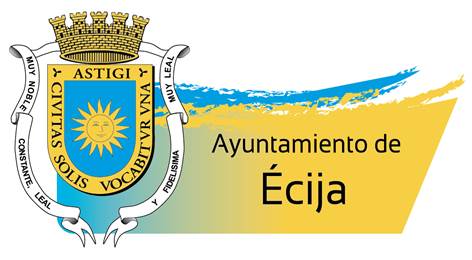 CARROZA DE ENTIDAD/ASOCIACIÓN (Rellenar solo en caso de ser una asociación)DATOS  RESPONSABLE DE LA ENTIDAD/ASOCIACIÓN CARROZA DE PARTICULARES (Rellenar en el caso de tratarse de un grupo de amigos/particular)DENOMINACIÓN / DESCRIPCIÓN CARROZAESPACIO PARA ELABORAR CARRROZA: (Marcar con un x la opción ajustada a su necesidad). 	Dispone de espacio propio para elaborar carroza.No dispone de espacio propio para elaborar carroza. Necesita apoyo Excmo. Ayuntamiento de ÉcijaDOCUMENTACIÓN OBLIGATORIA PARA PARTICIPAR EN LA CABALGATA:6.1.- En el momento de la presentación de la solicitud: (Desde el 1 al 30 de noviembre  de 2019)Declaración  Jurada cumplimiento  Normas de “Cabalgata Segura”. Documento de responsabilidad de uso de la Nave alquilada para la elaboración de carrozas por las entidades participantes que la necesiten.6.2.- Hasta el 3 de Enero de 2020 (Inclusive):Declaración Responsable de los productos previstos arrojar durante el desarrollo de la Cabalgata de Reyes Magos 2029, así como, de que no son peligrosos para las personas.Relación de acompañantes de seguridad de la carroza  (Nombres,  Apellidos y fotocopia del DNI de cada acompañante).Autorización menor de edad. (No es obligatorio entregarlos, pero si deben estar en todo momento a disposición de la organización el día de la Cabalgata).Matricula tractor y DNI tractorista.TODOTERRENO.-Se comunica a todos los inscritos, que a partir dela Cabalgata de 2019, será obligatorio salir con Todoterreno, una vez superados los cuatro años de adaptación que fueron fijados en su momento por la Delegación de Fiestas Mayores (Excmo. Ayuntamiento de Écija).DECLARACIÓN RESPONSABLE:Écija,______ de _________________ de 2019ILMA. SRA. TTE. ALCALDE DELEGADA DE FIESTAS MAYORES DEL EXCMO. AYUNTAMIENTO DE ÉCIJAINSCRIPCIÓN PARA PARTICIPAR CON CARROZA EN LA CABAGALTA DE REYES MAGOS DE 2020 - ÉCIJADENOMINACIÓN ENTIDAD/ASOCIACIÓN:PERSONA RESPONSABLE:DOMICILIODOMICILIOPOBLACIÓNCIFCIFTELÉFONOSPROVINCIACÓDIGO  POSTALCORREO ELECTRÓNICONOMBRE Y APELLIDOSDOMICILIODOMICILIOPOBLACIÓNNIFNIFTELÉFONOSPROVINCIACÓDIGO  POSTALCORREO ELECTRÓNICONOMBRE Y APELLIDOS DEL RESPONSABLE:DOMICILIODOMICILIOPOBLACIÓNNIFNIFTELÉFONOSPROVINCIACÓDIGO  POSTALCORREO ELECTRÓNICOEl abajo firmante, por el solo hecho de participar, se compromete a asumir la responsabilidad derivada de la aceptación de todos los apartados de las Instrucciones de Funcionamiento y Organización para una Cabalgata segura a regir durante el desarrollo de la Cabalgata de Reyes Magos. (Basadas en el Decálogo Orientativo “Cabalgata Segura”), aprobado por la Junta de Gobierno de la FEMP en su reunión del día 9 de abril de 2013).